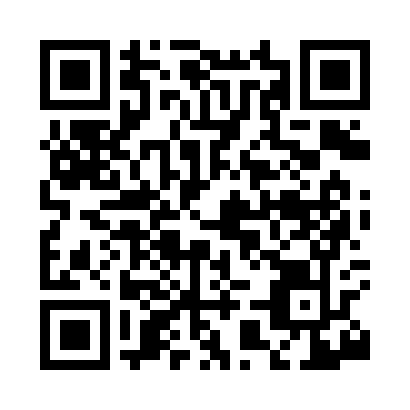 Prayer times for Doran, Minnesota, USAMon 1 Jul 2024 - Wed 31 Jul 2024High Latitude Method: Angle Based RulePrayer Calculation Method: Islamic Society of North AmericaAsar Calculation Method: ShafiPrayer times provided by https://www.salahtimes.comDateDayFajrSunriseDhuhrAsrMaghribIsha1Mon3:375:391:305:419:2111:222Tue3:385:391:305:419:2111:223Wed3:395:401:305:419:2011:214Thu3:405:411:315:419:2011:205Fri3:425:411:315:419:2011:196Sat3:435:421:315:419:1911:187Sun3:445:431:315:419:1911:178Mon3:455:441:315:419:1811:169Tue3:475:451:315:419:1811:1510Wed3:485:451:315:419:1711:1411Thu3:505:461:325:419:1711:1312Fri3:515:471:325:419:1611:1213Sat3:535:481:325:419:1511:1014Sun3:545:491:325:419:1411:0915Mon3:565:501:325:409:1411:0816Tue3:575:511:325:409:1311:0617Wed3:595:521:325:409:1211:0518Thu4:015:531:325:409:1111:0319Fri4:025:541:325:409:1011:0120Sat4:045:551:325:399:0911:0021Sun4:065:561:325:399:0810:5822Mon4:075:571:325:399:0710:5723Tue4:095:581:325:389:0610:5524Wed4:115:591:325:389:0510:5325Thu4:136:001:325:389:0410:5126Fri4:156:021:325:379:0310:4927Sat4:166:031:325:379:0210:4828Sun4:186:041:325:369:0010:4629Mon4:206:051:325:368:5910:4430Tue4:226:061:325:358:5810:4231Wed4:246:071:325:358:5710:40